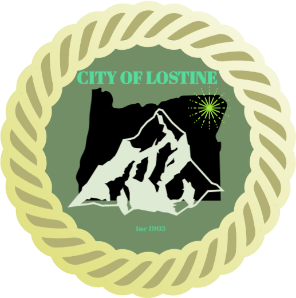 CITY OF LOSTINEAMENDED AGENDADECEMBER  6, 2017				        CITY HALL 					7:00 P.MPublic Session 											7:00 P.M. Call to order, Roll Call, Pledge of Allegiance.Citizen Comments										7:05 P.M.Consent Items											7:10 P.M. Approval of City Council Minutes  November 1, 2017Approval of BillsOpen and Approve Bank StatementsDepartment Reports										7:25 P.M.Fire Department Water DepartmentFinancialOld Business / Other Business									7:40 P.M.